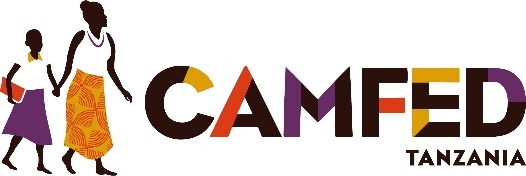 CAMFED TANZANIAPREQUALIFICATION OF SUPPLIERS FOR PROVISION OF GOODS AND SERVICES FOR THE YEAR 2022/2023BackgroundCampaign for Female Education (CAMFED) is an international non-governmental, non-profit organization whose mission is to eradicate poverty in Africa through the education of girls and the empowerment of young women. CAMFED programs operate in Zimbabwe, Zambia, Ghana, Tanzania and Malawi.In Tanzania, CAMFED started operation in 2006 and it has programmes in 33 district councils in 10 regions (Dar es Salaam, Pwani, Tanga, Morogoro, Iringa, Dodoma, Singida, Tabora, Shinyanga and Mwanza) where it works directly with 493 secondary schools and 365 primary schools.CAMFED invites application from eligible, competent and qualified manufacturers/suppliers/vendors and service providers to apply for Prequalification for provision of goods and services as listed below:Proposed list of services and goods for 2022/23 suppliers pre-qualificationQUALIFICATION REQUIREMENTSInterested suppliers are advised to include the following in their applications:Brief overview of the company and key staff (Company Profile) including physical business address.Latest Business Registration Certificate or Certificate of Incorporation.Latest Copy of TIN and VAT registration certificates and evidence of tax compliance (TaxClearance Certificate).Written endorsement of at least recently three reputable customers dealt with for the past 2 years other than CAMFED Tanzania.Operating licenses / certificates for the services or goods which require such.Bank details (Name of bank, branch, account name and account number).APPLICATION PROCEDUREEligible suppliers with the mentioned criteria and requirements are requested to:a)  Submit one application for each lot they are applying for. If a supplier is applying for two different lots, each lot should have a separate application document with supporting evidence specifically for that lot.b)  Interested, eligible suppliers should email their electronic quote via email to procurement department at supplierstz@camfed.orgd)  Applicants will not be required to pay any fee for any service category applied at CAMFED Tanzania office.e)  Existing suppliers who wish to be considered for the new list of suppliers are also required to submit their application for pre-qualification.f)   Applicants will not be required to protect their submitted documents with password.Send your application to below details:Procurement CommitteeCAMFED TanzaniaP.O. Box No. 33835Dar es SalaamThe deadline for the submission is 1600hrs East Africa Time on Wednesday 27th July 2022. All tenders should be electronically submitted tosupplierstz@camfed.orgLot numberDescription of Goods/Service1Air conditioners2Air conditioners repairs and services3Air ticketing services – Domestic and International4Catering Services5Clean water supply6Clearing and forwarding7Design, supply, installation and maintenance of solar power systems8Electrical appliances (Microwaves, Juicer, Fridge, water dispenser)9Electrical maintenance service10Firefighting service11Furniture and Fittings12Generator repairs and Services13Generators14Groceries and kitchen items15Group life Insurance16Hygiene services (soap and hand sanitizer dispensers, hand dryers, air care and purification, feminine hygiene units, toilet paper dispensers)17Legal Services18Medical Insurance19Mobile phone services (airtime, internet bundles etc)20Motor Vehicle Accessories including tires and related accessories/service (fixing, alignment and balancing)21Motor vehicle fuel and lubricants23Motor Vehicles repair and maintenance services.24New cars25Plumbing services26Property and vehicles Insurance27Security services28Service and maintenance of firefighting equipment29Stationery and Office Supplies (Cartridges, ream papers, notebooks, counter books, pen and other related stationery items)30Supply of personal protective equipment (sanitizers, face masks)31Mass communication services (magazine, newspapers, blogs, radio, TV)32Note taking and Reporting33Translation services such as book and manuals34Videography, documentary, filming and photography35Accounting service including soft wares, payroll36Auditing service37ICT equipment (Computers, printers, mobile phones, software and hardware)38Internet service39Service and Maintenance of ICT equipment40Cargo transportation41Conference facilities42Courier services-Local and International43Hotels and lodges44Printing services (books, promotional materials)45Vehicle hiring services46Bicycles47Blankets48Counter books49Mattresses50Mosquito nets51Sanitary pads 52Shoes for students53Solar lamp for students54Value addition training services55Audio Visual services 